Title: Deserting the old idol / Dalrymple.Creator(s): Dalrymple, Louis, 1866-1905, artistDate Created/Published: N.Y. : Published by Keppler & Schwarzmann, Summary: Print shows William Jennings Bryan kneeling on steps labeled "Socialism, Inflation, [and] Paternalism" with his back to a statue of an old man labeled "Populism" sitting in a chair labeled "Free Silver" that is covered with cobwebs; he is appealing to a crowd of men, some of whom are labeled "Voter", and a female figure labeled "Prosperity" skipping or running along a road that leads to a building labeled "Regular Party Politics".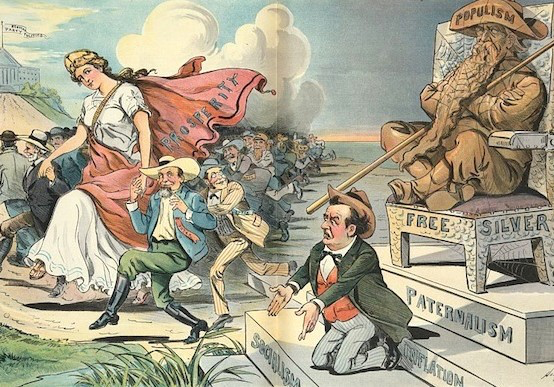 